January 1, 2019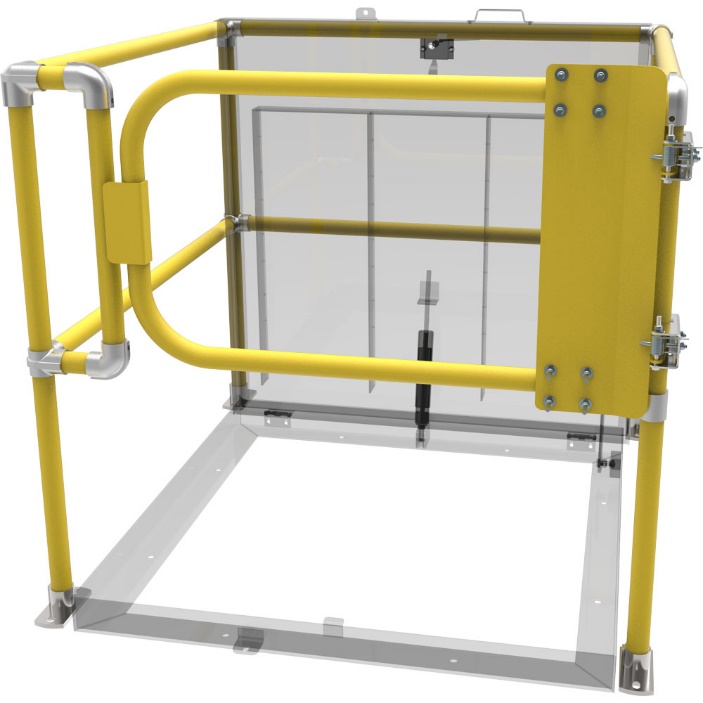 RE: Floor Door Safety Railing Product Change NoticeNystrom announces that powder coat safety yellow is now standard on all Floor Door Safety Railings. FeaturesAluminum rail and gate constructionLight weight design allows for easier and faster installationMeets OSHA 29 CFR 1926.502Available in standard and custom sizesFive (5) year warranty
SpecificationsRails / Posts: Aluminum pipe, 1-1/4 inch (31 mm), schedule 40, 6061 T6 alloyFinish: Safety Yellow Powder CoatFittings: Aluminum alloy 5052-H32Gate: Aluminum pipe, 1-1/4 inch (31 mm), schedule 40, 6061 T6 alloyMounting brackets: 3/16 inch steel, zinc platedThe new powder coat safety yellow aluminum safety rails will begin shipping January 1, 2019. Please contact us at 1.800.547.2635 should you have any questions or concerns. We appreciate the opportunity to service you.